ВодаПейте больше воды: не менее 2л. Жидкости, включая суп, фрукты и овощи. Всегда имейте при себе бутылочку с водой.Что пить?Чистую, лучше столовую минеральною ыоду, несладкие соки, морсы и компоты, квас, зеленый чай.Избегайте сладких, сильногазированных  напитков, алкогольных напитков (включая пиво), уменьшите потребление кофе. Пить подсоленную воду целесообразно только при значительных нагрузках на жаре.ПОМНИТЕ!С возрастом восприятие чувства жажды снижается!В жаркую погоду человекдолжен пить, даже если не испытывает  жажды!Тем, кто способен о себе позаботиться (больным, прикованным к постели, детям) требуется контроль  и помощь близких.Контроль массы тела -лучший критерий степени  обезвоживания, чем наличие жажды.Ежедневно взвешивайтесь изаписывайте результаты в дневник!Потеря  в весе более 1 кг, еслиВы худеете специально, может свидетельствовать об обезвоживании организма и необходимости увеличения потребления жидкости.Прохлада.«Жарко быть в помещении, прохладно – гулять». Сколько? 2-3 часа в прохладе помогут избежать сердечно-сосудистых осложнений.Где? Если в квартире жарко - ищите «островки» прохлады: парки, музеи, торговые центры (там есть кондиционеры).Когда? Чаще отдыхайте в дневные жаркие часы!Если есть кондиционер дома - благо, но только при грамотном использовании: поддерживайте температуру в помещении до +25  С или на 5 градусов  меньше, чем снаружи. Большие перепады температуры вредны.Одежда.Носите легкую светлую одежду из натуральных тканей. Помните о головном уборе!Водные процедуры.Чаще принимайте прохладный (не холодный!) душ, умывайтесь или обтирайтесь полотенцем, смоченным в воде. Помните! Купание в жару в холодной воде может вызвать приступ стенокардии.Физическая нагрузка.Ограничьте физическую нагрузку в жару.Если Вы принимаете лекарства:храните медикаменты в дверце холодильника, т.к. они могут изменить свои свойства при температуре +25С;ни в коем случае самостоятельно не отменяйте препараты, которые вы принимаете в связи с основным заболеванием;ни в коем случае не назначайте сами себе дополнительные препараты, в том числе мочегонные, если у Вас отекли ноги, или аспирин (тромбо АСС, кардиомагнил).Все назначения должен делать только врач!            ПОМНИТЕ!Некоторое снижение уровня артериального давления в жару - это нормальная адаптивная реакция, которая не требует никаких мероприятий. Однако, если снижение артериального давления сопровождается такими симптомами, как головокружение, выраженная слабость, сердцебиение или перебои в работе сердца - необходимо обратиться к врачу.Вы рискуете в жару, если Вы:проживаете в городе в экологически неблагоприятных зонах (например, рядом  с автотрассой);живете на одном из  последних этажей высотного дома;работаете на улице, особенно если работа связана с тяжелым физическим трудом (включая работу на огороде!)Особую группу риска составляют люди, имеющие хронические заболевания:Сердечно - сосудистой системы:ишемическая болезнь сердца;гипертоническая болезнь;сердечная недостаточность.Бронхо - легочной системы:бронхиальная астма;хроническая обструктивная болезнь легких.Эндокринной системы:сахарный диабет II типаНервной системы:нарушения мозговогокровообращения (перенесённый инсульт, транзиторная ишемическая атака, снижение внимания и памяти);повышенная тревожность и раздражительность, тревожность, депрессия;Любые заболевания, сопровождающиеся поносом, рвотой или повышением температуры тела.Памятка подготовлена на основе материала, разработанного научно-диспансерным отделом ФГБУ «Российский кардиологический научно-производственный комплекс» Министерства здравоохранения Российской Федерации.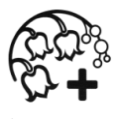 Государственное учреждение здравоохранения «Городская клиническая больница №2 г. Тулы имени Е.Г.Лазарева» 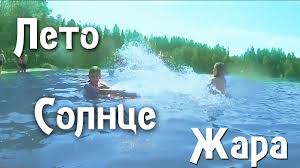     Как сохранить здоровье и     хорошее самочувствие            в   жаркую погоду?              Памятка для населения